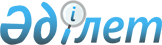 О дополнительных меpах по социальной поддеpжке одиноко пpоживающих неpаботающих гpаждан из числа пенсионеpов и инвалидов
					
			Утративший силу
			
			
		
					УКАЗ Пpезидента Республики Казахстан от 18 янваpя 1994 г. N 1509. Утратил силу - Указом Президента РК от 4 сентября 2001 г. N 677 ~U010677.



          В связи с удорожанием основных продуктов питания в целях адресной
социальной поддержки одиноко проживающих неработающих граждан из
числа малообеспеченных пенсионеров и инвалидов ПОСТАНОВЛЯЮ:




          1. Обеспечить с 15 февраля 1994 года ежемесячное бесплатное 
получение одиноко проживающими неработающими гражданами из числа 
малообеспеченных пенсионеров и инвалидов натурального пособия в виде 
следующего набора продуктов: четырех килограммов мяса и пятисот граммов 
сливочного масла.




          2. Главам администраций с привлечением имеющихся при органах
социальной защиты населения комиссий по выявлению и учету одиноко
проживающих неработающих граждан:




          - определить контингент получателей указанного пособия по 
состоянию на 1 января 1994 года. При отборе лиц, подлежащих включению
в списочный состав граждан указанной категории, необходимо 
персонально устанавливать их действительно одинокое проживание. Не
допускать и предавать широкой общественной огласке случаи, когда
пенсионеры и инвалиды, проживающие в семьях, умышленно переводятся на
положение одиноких в целях продуктового пособия;




          - организовать на базе существующей торговой сети выдачу указанного
пособия по спискам, утверждаемым главами администраций;




          - обеспечить контроль за наличием этих продуктов в торговой сети в
достаточном объеме, за получением продуктов питания непосредственно
данными лицами или доставку им этих продуктов с помощью соответствующих
социальных служб.




          Министерству торговли Республики Казахстан до 1 февраля 1994 года
утвердить и направить главам администраций единый образец 
индивидуальной чековой книжки с отрывным талоном, дающим право на 
получение указанных продуктов.




          3. Установить, что стоимость бесплатных выдач продуктов и расходы 
по их доставке получателям возмещаются наполовину за счет средств
местных бюджетов и наполовину за счет благотворительных взносов 
предприятий и организаций, независимо от форм собственности, а также 
физических лиц.




          Для упрощения контроля определить, что в этих целях открываются
специальные счета с двумя субсчетами для раздельного учета поступления
и расходования бюджетных и благотворительных средств.




          Министерству финансов Республики Казахстан при уточнении
государственного бюджета на 1994 год предусмотреть выделение 
дополнительных средств местным бюджетам на покрытие ими указанных 
расходов.




          4. Контроль за исполнением настоящего Указа возложить на Главную
контрольную инспекцию при Президенте Республики Казахстан.




          Президент
Республики Казахстан








					© 2012. РГП на ПХВ «Институт законодательства и правовой информации Республики Казахстан» Министерства юстиции Республики Казахстан
				